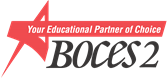 Music Therapy Internship Application FormPLEASE TYPE or PRINT CLEARLYMusic Therapy Practicum ExperienceClient Population Facility Name/Location Dates (Month/Year) From   to   Hours per week  Total Hours Briefly describe Practicum Supervisor   Phone/e-mail Client Population Facility Name/Location Dates (Month/Year) From   to   Hours per week  Total Hours Briefly describe Practicum Supervisor   Phone/e-mail Client Population Facility Name/Location Dates (Month/Year) From   to   Hours per week  Total Hours Briefly describe Practicum Supervisor   Phone/e-mail Client Population Facility Name/Location Dates (Month/Year) From   to   Hours per week  Total Hours Briefly describe Practicum Supervisor   Phone/e-mail Related Volunteer Experience?   Yes       No  (If no, please continue to next section)Did you work with a school aged/preschool population?   Yes        NoWere you supervised by a Music Therapist?   Yes       NoName of institution   Department Address Dates (Month/Year) From    to  Hours per week Total Hours Briefly describe population and responsibilities Volunteer Supervisor   Phone/email Related Work Experience?   Yes       No (If no, please continue to next section)Name of institution  Department Address Dates (Month/Year) From    to  Hours per week Total Hours Briefly describe population and responsibilities Supervisor   Phone/email Other experience with Children or AdolescentsName of Agency Address Dates (Month/Year) From    to  Hours per week Total Hours Briefly describe population and responsibilities Supervisor   Phone/email Professional, School, and Community InvolvementList organizations you are currently or recently involved in Name       Daytime Phone Address 	  City  State  ZipPermanent Address (if different from above): E-mail Current Academic Status:   Undergraduate	  Graduate Student      Equivalency StudentDate academic work will be completed     Major instrument and number of years studied  